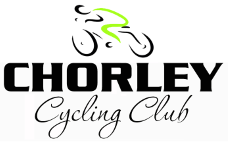 CHORLEY CYCLING CLUB - OPEN 10 MILES TIME TRIALSATURDAY, 27 MAY, 2017, STARTING AT 18:02 HRSSTART SHEETPromoted for and on behalf of Cycling Time Trials under their rules and regulations.Promoter: Jamie Carson, 17 Station Terrace, Abbey Village, Nr Chorley, PR6 8DE. Tel: 07946 440913. Email: jamiecarson01@yahoo.co.ukTimekeepers: Tracy Moore and Peter BriscoeEvent headquarters: Winmarleigh Village Hall, Broad Lane, Winmarleigh, Preston, PR3 0LAThe Hall will be open from 4.30pm. Riders must sign on here and collect their numbers. There will be a copy of the course risk assessment at the signing on point; all riders should make themselves aware of its contents. Please allow plenty of time to get from event headquarters to the start. The results will be displayed here too; please note that finish times will not be given by the finish timekeeper. Riders and supporters should not be in the vicinity of the  timekeepers and/or distract them. Parking on Cockerham Road is restricted to the south of the road and not within 100 yards of the traffic lights. There will be refreshments at the event HQ.Course L101: START approx 700 yards north of the traffic lights on Garstang by-pass at a point in the cycle lane on the A6 which is directly opposite lamp-post No.423. Proceed north on the A6 to turn by encircling the traffic island at Hampson Green (4.87 miles). (Please take care at the roundabout as some traffic will be approaching having just come off the M6.) Retrace along the A6 through the starting point to FINISH at lamp-post No. 411 on the east side of the road 215 yards north of the traffic lights (10 miles).Regulations and instructions: The following Local Regulations have been approved by the National Committee in accordance with Regulation 38. Any breach may lead to disciplinary action being taken.CTT Reg No.17  Signing-On and signing-out sheet: (a) The competitors in all types of events must make themselves aware of any special safety instructions for the event and sign the official signing-on sheet when collecting  their number. (b) Competitors must return to the event HQ either during the event or within a reasonable time after the last rider has finished the event and must (i) return their number and (ii) sign the official signing-out sheet. The signing-on/signing-out will take place at the event HQ; Winmarleigh Village Hall, Broad Lane, Winmarleigh, Preston, PR3 0LALocal Reg No.2 - Motor vehicles must NOT be parked on grass verges on B5272 (Cockerham Road) west of the A6, or within 100 yards of the traffic lights. Thereafter, parking is only allowed on the SOUTH side of the road.Local Reg No.5 – In all events, competitors prior to starting are not permitted to ride past the finishing timekeeper during the duration of the event.Local Reg No.6 – Any competitors making a U turn in the vicinity of the start or finish will be disqualified from the event.Local Reg No.10 - Warming up on the course is not permitted during the duration of the event.Local Reg No.15 – Riders must keep to the left hand side of the road except when over taking. Failure to comply with the above may lead to disqualification.Local Reg No.16 – Competitors waiting at the start must keep off the A6 road, and use the adjacent cycle path, without causing an obstruction.Riders must shout their number out as they pass through the finish line and elsewhere on the course, if requested.Riders must NOT STOP on the A6 after passing the timekeeper as this is a clearway. (The clearway is from the south end of the Garstang by-pass to Hampson Green R.A.B.)Riders must NOT STSAND in the road at the starte or finish. This constitutes obstruction and is in breach of the regulations.Riders must NOT ride with their heads down.Cycling Time Trials strongly recommends ALL competitors to wear a helmet. Juniors must wear a helmet that conforms to a recognised satndard.Cycling Time Trials recommend that a working rear light, either flashing or constant, is fitted to the machine in a position clearly visible to following road users and is active whilst the machine is in use.Riders should be aware that there can be a build-up of traffic approaching the finish, on occasion. Riders are reminded to obey the Highway Code and to ride safely.Turn right at the lights to return to the event headquarters. Please obey the Highway Code and only proceed when the lights are green.This event may be subject to a doping control. As soon as you have finished you should return to the event HQ as it is your responsibility to check if you are required for doping control. Race numbers required for doping control will be displayed at the HQ adjacent to the result board. If your number is displayed you should report immediately to Doping Control which will be nearby. Remember, it is up to you to check and ensure that you comply.PrizesFastest £60, 2nd £30, 3rd £20, 4th £15 and 5th £10Lady £60 and 2nd £30 and 3rd £20Junior £12 and 2nd £8 Fastest V40, 50, 60 and 70+ £10Fastest team of 3 riders £10 eachEvent record bonus: If the fastest male and female riders beat the event record there is a £25 bonus. The fastest male ride is by James Gullen with 18:51. The fasted female ride in this event is by Hope Kerry with 24:40. Please note that there will be one rider, one prize, except for the team award and the event record bonus. Cheques will be posted to award winners shortly after the event.The RidersGood luck to all riders!NumberStart NameNameClubGenderCategory218:02NeilPilkingtonChorley Cycling ClubMaleV50318:03BobMathewsNorth Lancs RCMaleV60418:04HamishGrahamGreen Jersey RTMaleSEN518:05DavidTurnerCleveleys Road ClubMaleV40618:06DougiHallBorder City Whs CCMaleV50718:07JackSmithInnovation Racing MaleJUN818:08JonathanClemsonChorley Cycling ClubMaleV40918:09NiamhCoulterEast Lancashire RCFemaleJUN1018:10Paul FlemingPreston WhsMaleV501118:11JohnFiddiesTeam LussoMaleV401218:12PhilWrightHartlepool CCMaleV601318:13JoelAckersInnovation Racing MaleJUN1418:14StuartWilliamsonChorley Cycling ClubMaleSEN1518:15JimmyWright Preston WhsMaleV401618:16DavidTabronHorwich Cycling ClubMaleSEN1718:17CharlotteGormanTeam LussoFemaleSEN1818:18DaveToppingNorth Lancs RCMaleV501918:19Adam SalterChorley Cycling ClubMaleSEN2018:20PaulRussellSpringfield Financial RTMaleV502118:21TimBerryPreston CCMaleV502218:22StuartCrawfordChorley Cycling ClubMaleV402318:23RodGoodfellowNorth Lancs RCMaleV70+2418:24GordonJohnstonTeam TerminatorMaleV70+2518:25AndrewWhiteside Bella in SellaMaleV402618:26AndrewHathawayBodyTorq RacingMaleJUN2718:27ChrisVaughanHoppers RollersMaleV402818:28CraigHowarthRossendale RCMaleV402918:29AbbyTaylorChorley Cycling ClubFemaleSEN3018:30GaryHuntHartlepool CCMaleV503118:31JeffGarnettLancaster CCMaleV503218:32GrahamYardleyCentral Lancs Road ClubMaleSEN3318:33SeanOwensCroston VeloMaleV403418:34WarrenChamberlainHorwich Cycling ClubMaleV70+3518:35NathanTurnbullLeigh Premier Road ClubMaleV403618:36StuartBlackburnSpringfield Financial RTMaleV403718:37DouglasHolmesChorley Cycling ClubMaleV503818:38EmilyMartinWeaver Valley CCFemaleSEN3918:39MartynSmithsonClayton VeloMaleV604018:40MarkNultyGlossop Kinder Velo CCMaleSEN4118:41SteveHodgsonLancaster CCMaleV404218:42PaulMcLeodChorley Cycling ClubMaleV344318:43PaulBoardmanLancaster CCMaleV344418:44CyrilWynneStretford Wheelers CCMaleV70+4518:45MickBlackSpringfield Financial RTMaleV70+4618:46RobertSeddonChorley Cycling ClubMaleV504718:47DeborahJohnLune RCCFemaleV504818:48WayneRenshaw Harry Middleton CCMaleV504918:49John Gore Chorley Cycling ClubMaleV505018:50PhilipJonesBella in SellaMaleSEN5118:51StuartTimminsNorth Lancs RCMaleV505218:52PaulCurleyChorley Cycling ClubMaleSEN5318:53AliceLeclercq Boot Out Breast Cancer CCFemaleSEN5418:54JamesLawleyBarrow Central WheelersMaleV70+5518:55NigelClementsonWigan Whs CCMaleV505618:56GeorgeElliottInnovation Racing MaleJUN5718:57CarolineLeightonLancashire RCFemaleV405818:58NeilBluerLancashire RCMaleSEN5918:59DennisKayChorley Athletic and Tri ClubMaleJUN6019:00ThomasHanlonHarry Middleton CCMaleSEN6119:01TimBennettKent Valley RCMaleV506219:02PhilipElliottLiverpool Century RCMaleV406319:03CraigHaslingdenSheffield Triathlon ClubMaleV406419:04DavidBissetBolton Clarion CCMaleV606519:05DavidChellLancaster CCMaleV506619:06ClaireClementsonWigan Whs CCFemaleV406719:07IanLawtonHoppers RollersMaleV406819:08DarrylNolanEast Lancashire RCMaleV606919:09JohnDraperNorth Lancs RCMaleV70+7019:10ScottLeveringtonSpringfield Financial RTMaleV407119:11LeoLernerRegents Park RouleursMaleSEN7219:12Richard SagarNorth Lancs RCMaleSEN7319:13MikeJenkinsChorley Cycling ClubMaleV407419:14LisaGreenwoodRossendale RCFemaleV407519:15LewisHartleyZappi Racing TeamMaleJUN7619:16ZoeWhitesideTeam Bottrill / HSS HireFemaleV407719:17PeterMetcalfeWyndymillaMaleSEN7819:18ShaunLeonardEast Lancashire RCMaleV507919:19Alison EvansChorley Cycling ClubFemaleV408019:20AdamHartley100% MEMaleSEN8119:21JamieCarsonChorley Cycling ClubMaleV508219:22SueCheethamNorth Lancs RCFemaleV508319:23GaryAllton Chorley Cycling ClubMaleV408419:24Nick HigginsonCleveleys Road ClubMaleSEN8519:25AustinFoyFogarty Insurance Tri TeamMaleSEN8619:26Phil ShawKent Valley RCMaleV508719:27Christopher ThomasRossendale RCMaleV408819:28MichaelCoulterEast Lancashire RCMaleV408919:29MartinHathawayChorley Cycling ClubMaleV509019:30StephenIrwinNorth Lancs RCMaleV40